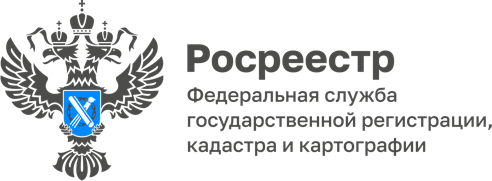 Гаражная амнистия: об итогах работы и о законе Ярославской области Вопросы оформления прав на гаражи и земельные участки под ними не первый год волнуют граждан. 	Федеральный закон от 05.04.21 г. № 79-ФЗ, а теперь и региональный нормативный акт (от 01.07.2022 № 32-з) регулируют порядок, условия и перечни документов, необходимых для оформления прав в упрощенном порядке. 	В Ярославской области с сентября 2021 г. по июнь 2022 года в упрощенном порядке зарегистрировано 363 земельных участка общей площадью 10946 кв.м. и 103 гаража.На самые актуальные вопросы отвечает и.о. начальника отдела государственной регистрации недвижимости Наталья Маликова.Какой гараж попадает под «амнистию»? 	Гараж должен быть капитальным, то есть имеет прочную связь с землёй, построен до введения действие действующего Градостроительного кодекса Российской Федерации (до 29.12.2004), не признан самовольной постройкой по суду или решению органа местного самоуправления. Гаражи могут быть блокированы общими стенами с другими гаражами в одном ряду, иметь общие с ними крышу, фундамент и коммуникации либо быть отдельно стоящими объектами капитального строительства.	До 1 сентября 2026 года гражданин, использующий гараж, имеет право на предоставление в собственность бесплатно земельного участка, находящегося в государственной или муниципальной собственности, на котором он расположен, в следующих случаях:1) земельный участок для размещения гаража был предоставлен гражданину или передан ему какой-либо организацией (в том числе с которой этот гражданин состоял в трудовых или иных отношениях) либо иным образом выделен ему, либо право на использование такого земельного участка возникло у гражданина по иным основаниям;2) земельный участок образован из земельного участка, предоставленного или выделенного иным способом гаражному кооперативу либо иной организации, при которой был организован гаражный кооператив, для размещения гаражей, либо право на использование такого земельного участка возникло у таких кооператива либо организации по иным основаниям и гараж и (или) земельный участок, на котором он расположен, распределены соответствующему гражданину на основании решения общего собрания членов гаражного кооператива либо иного документа, устанавливающего такое распределение.Какие документы позволяют подтвердить право собственности на гараж и земельный участок под ним?	Оформить гараж и земельный участок под ним возможно при наличии -любого решения органа власти (в том числе советского периода), подтверждающее, что ранее Вам был предоставлен земельный участок под гаражом-справка или иной документ, подтверждающие выплату пая в гаражном кооперативе-решение общего собрания гаражного кооператива, подтверждающее распределение Вам гаража-старый технический паспорт на гараж, который Вы заказывали для технической инвентаризации гаража-документы о подключении гаража к электрическим сетямили иным сетям инженерного обеспечения	-документы о наследстве, если гараж принадлежал вашему наследодателю (отцу, матери, дедушке, бабушке, иным родственникам)	-документы, подтверждающие приобретение Вами гаража у другого лица. 	Закон Ярославской области расширил перечень документов, установленный 79-ФЗ.	Для оформления прав на земельный участок под гаражом гражданин может предоставить один или несколько следующих документов (должны быть оформлены (выданы) до 30.12.2004 г.:	-документ, выданный гаражным кооперативом, подтверждающий внесение гражданином членских взносов;	-членская книжка гаражного кооператива;	-решение о предварительном согласовании места размещения гаража	-разрешение на строительство гаража	-разрешение на ввод гаража в эксплуатацию или акт приемки-решение о присвоении адреса гаражу	-вступившее в законную силу решение суда, которым установлен факт возведения гаража.3. Какой документ гражданин получает в результате?	Результатом получения государственной услуги будет являться Выписка из Единого государственного реестра недвижимости. Контакты для СМИ:Анисимова Марина,Пресс-служба Управления Росреестра по Ярославской области+7 (4852) 73 98 54, pr.yarufrs@r76.rosreestr.ruhttps://rosreestr.gov.ru/150999, г. Ярославль, пр-т Толбухина, д. 64а